                                                                                                                  ΑΝΑΡΤΗΤΕΑ ΣΤΟ ΔΙΑΔΙΚΤΥΟ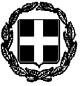                       ΕΛΛΗΝΙΚΗ ΔΗΜΟΚΡΑΤΙΑΥΠΟΥΡΓΕΙΟ ΠΑΙΔΕΙΑΣ, ΕΡΕΥΝΑΣ & ΘΡΗΣΚΕΥΜΑΤΩΝ                                                             ΠΕΡΙΦ/ΚΗ Δ/ΝΣΗ Α/ΘΜΙΑΣ & Β/ΘΜΙΑΣ ΕΚΠ/ΣΗΣ                     ΚΕΝΤΡΙΚΗΣ ΜΑΚΕΔΟΝΙΑΣ           Δ/ΝΣΗ Β/ΘΜΙΑΣ ΕΚΠΑΙΔΕΥΣΗΣ ΔΥΤ. ΘΕΣΣΑΛΟΝΙΚΗΣ                         1ο ΓΕΛ ΜΕΝΕΜΕΝΗΣΤαχ. Δ/νση       : ΝΑΥΑΡΧΟΥ ΚΟΥΝΤΟΥΡΙΩΤΟΥ 29Τ.Κ.                    : 56122                 Πληροφορίες  : Νικόλαος ΑναγνώστουΤηλέφωνο        :  2310748430     FAX                    :  2310720550           E-mail                :  mail@1lyk-menem.thess.sch.gr             Θέμα : «Πρόσκληση κατάθεσης οικονομικής προσφοράς για μετακίνηση στο Ευρωπαϊκό Πρόγραμμα: Erasmus+ KA1 μαθησιακής κινητικότητας εκπαιδευτικού προσωπικού» ΕΠΑΝΑΠΡΟΚΥΡΗΞΗΤο 1ο ΓΕΛ ΜΕΝΕΜΕΝΗΣ  ζητά κατάθεση ενσφράγιστων προσφορών, σύμφωνα με την 33120/ΓΔ4/28-02-2017 Υ.Α., ΦΕΚ 681 τ.Β΄/06-03-2017, άρθρο 13, για την πραγματοποίηση μετακίνησης, στην Μαδρίτη/Ισπανία, στo πλαίσιο του Ευρωπαϊκού Προγράμματος Erasmus+ KA1 Σχολική Εκπαίδευση (Μαθησιακή Κινητικότητα Εκπαιδευτικού Προσωπικού) με κωδικό: 2018-1-EL01-KA101-046877 και τίτλο: «Μετανάστευση-Εθνοτική πολυμορφία και Πρώιμη Σχολική Εγκατάλειψη στη δυτική Θεσσαλονίκη (Μενεμένη):Καινοτόμες Διδακτικές Πρακτικές και Τρόποι Αντιμετώπισης» στο οποίο συμμετέχει το σχολείο μας. Αντικείμενο του διαγωνισμού είναι η ανάδειξη της καλύτερης οικονομικά και ποιοτικά προσφοράς ταξιδιωτικού γραφείου. Παρακαλούμε να μας αποστείλετε προσφορά, έως την Παρασκευή 05/10/2018 και ώρα 12:00. Η αξιολόγηση των προσφορών θα πραγματοποιηθεί την ίδια μέρα και ώρα 13:00. Η μετακίνηση θα πραγματοποιηθεί από 23/11/2018 μέχρι 01/12/2018 , με τη συμμετοχή 5 (πέντε) εκπαιδευτικών. Η προσφορά να περιλαμβάνει:Αεροπορικά εισιτήρια από Θεσσαλονίκη για Μαδρίτη στις 23/11/2018 και επιστροφή από Μαδρίτη στη Θεσσαλονίκη στις 01/12/2018.Διαμονή από 23/11/2018 έως και 01/12/2018 (9 ημέρες ,8 διανυκτερεύσεις) σε ξενοδοχείο/κατάλυμα κατηγορίας 3 ή 4 αστέρων στην Μαδρίτη (να αναφερθούν στο συμβόλαιο η ονομασία και η διεύθυνσή του ξενοδοχείου), τα οποία να βρίσκονται στο κέντρο πόλης. Τα δωμάτια να είναι ΔΎΟ (2) δίκλινα και ΕΝΑ (1) μονόκλινο και να περιλαμβάνεται πρωινό.3.	Ταξιδιωτική ΑσφάλειαΔικαίωμα συμμετοχής: Δικαίωμα συμμετοχής στο διαγωνισμό έχουν όλα τα ταξιδιωτικά γραφεία, που πληρούν τις κατά νόμο προϋποθέσεις για την παροχή της εν λόγω υπηρεσίας.Σύνταξη και υποβολή προσφορών: Οι προσφορές θα υποβληθούν στο 1ο ΓΕΛ ΜΕΝΕΜΕΝΗΣ, σε κλειστό φάκελο, από 01/10/18 έως 05/10/18 12:00. Μαζί με την προσφορά του, κάθε ταξιδιωτικό γραφείο και στον ίδιο φάκελο με αυτήν θα καταθέσει απαραιτήτως και υπεύθυνη δήλωση, στην οποία θα αναγράφεται ότι διαθέτει το ειδικό σήμα λειτουργίας και μάλιστα σε ισχύ. Στην προσφορά υποχρεωτικά θα καταγράφονται, επίσης, η Υποχρεωτική Ασφάλιση Ευθύνης Διοργανωτή, σύμφωνα με τη σχετική νομοθεσία, η τελική συνολική τιμή της προσφοράς και ο επιμερισμός της ανά άτομο. Επίσης και κατά την πληρωμή να δοθούν ατομικές αποδείξεις στα ονόματα των συμμετεχόντων.Αξιολόγηση προσφορών: Η αξιολόγηση των προσφορών πραγματοποιείται σε μια φάση που περιλαμβάνει τα παρακάτω  στάδια:1.   Παραλαβή των φακέλων και αποσφράγιση προσφορών2.   Έλεγχος3.   Αξιολόγηση προσφοράς4.   Επιλογή αναδόχου       Οι προσφορές δεν πρέπει να έχουν αλλοιώσεις. Εάν υπάρχει στην προσφορά οποιαδήποτε προσθήκη ή διόρθωση, αυτή πρέπει να είναι καθαρογραμμένη και να φέρει μονογραφή από τον προσφέροντα. Η προσφορά θα απορρίπτεται κατά την κρίση του οργάνου αξιολόγησης των προσφορών, εάν σε αυτήν υπάρχουν διορθώσεις που την καθιστούν ασαφή και θέτουν εν αμφιβόλω την εγκυρότητά της. Όσοι ενδιαφέρονται να λάβουν μέρος, μπορούν να υποβάλουν τις προσφορές τους με έναν από τους παρακάτω τρόπους:α) προσωπικά ή διά εξουσιοδοτημένου εκπροσώπου στο ενδιαφερόμενο σχολείοβ) με συστημένη ταχυδρομική επιστολή που θα απευθύνεται στο ενδιαφερόμενο σχολείο.Προσφορές  που δεν έχουν παραληφθεί εντός της ορισμένης προθεσμίας δεν λαμβάνονται υπόψη και επιστρέφονται, χωρίς να αποσφραγισθούν, έστω και αν η καθυστέρηση οφείλεται σε οποιαδήποτε αιτία του ταχυδρομείου, των διανομέων ή των μέσων συγκοινωνίας.Επιλογή αναδόχουΓια  την  αξιολόγηση  των προσφορών συγκροτείται Επιτροπή, με Πράξη του Διευθυντή του σχολείου. Η  Επιτροπή έχει την αρμοδιότητα και ευθύνη επιλογής του ταξιδιωτικού γραφείου που θα πραγματοποιήσει την εκδρομή – μετακίνηση. Η επιλογή του ταξιδιωτικού γραφείου καταγράφεται στο πρακτικό που συντάσσεται, στο οποίο αναφέρονται, επίσης, με σαφήνεια τα κριτήρια επιλογής. Το πρακτικό αυτό, εφόσον ζητηθεί, κοινοποιείται από τον Διευθυντή του σχολείου σε κάθε συμμετέχοντα ή/και έχοντα νόμιμο δικαίωμα σχετικής ενημέρωσης, ο οποίος μπορεί να υποβάλει ένσταση κατά της επιλογής εντός δύο (02) ημερών από τη σύνταξη του πρακτικού επιλογής. Μετά την αξιολόγηση των προσφορών και την εξέταση τυχόν ενστάσεων, γίνεται η τελική επιλογή του ταξιδιωτικού γραφείου και το σχολείο συντάσσει σύμβαση οργανωμένου ταξιδιού (ιδιωτικό συμφωνητικό), σύμφωνα με τη σχετική νομοθεσία, που υπογράφεται από τα συμβαλλόμενα μέρη. Στη σύμβαση περιλαμβάνονται απαραιτήτως τα εξής:i. Το εγκεκριμένο από τον  Σύλλογο Διδασκόντων Εκπαιδευτικών  αναλυτικό πρόγραμμα της εκδρομήςii. Η προσφερόμενη ασφάλεια iii. Το συνολικό κόστος της εκδρομήςiv. Το κόστος ανά άτομο (που θα προκύπτει με διαίρεση του κόστους εκδρομής διά του αριθμού των ατόμων)v. Οι Γενικοί Όροι συμμετοχής στην εκδρομή.Το σχολείο υποχρεούται να αναρτά στον πίνακα ανακοινώσεων και στην ιστοσελίδα του τις προσφορές των τουριστικών γραφείων, τη σύμβαση οργανωμένου ταξιδιού που υπογράφτηκε, καθώς και τον αριθμό του ασφαλιστηρίου συμβολαίου  αστικής και επαγγελματικής ευθύνης.Ο  ΔΙΕΥΘΥΝΤΗΣΤΟΥ ΣΧΟΛΕΙΟΥΑΝΑΓΝΩΣΤΟΥ ΝΙΚΟΛΑΟΣΜενεμένη,  01/10/2018 Αριθμ. Πρωτ. : 484Προς: Δ/νση Β/θμιας Εκπ/σης Δυτικής Θεσσαλονίκης  Γραφείο Ευρωπαϊκών προγραμμάτωνΚοινοποίηση: ΓΡΑΦΕΙΑ ΓΕΝΙΚΟΥ ΤΟΥΡΙΣΜΟΥ